Definitie pesten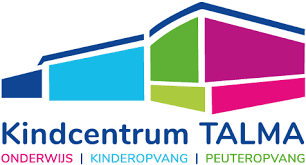 De Talmaschool spreekt van pesten wanneer het onderstaande kenmerken omvat:het is intentioneel;het vindt herhaaldelijk en over een langere periode plaats of heeft een grote impact (bijv. digitaal);er is een machtsverschil tussen dader en slachtoffer.antiPestprotocol	 Gesprek met betrokken leerlingen o.l.v. groepsleerkracht; met name met de pester(s) en slachtoffer(s). Het gesprek met de pester(s) heeft een waarschuwende functie. De afspraken over gewenste gedragsverbetering binnen het gestelde termijn van 4 weken, worden schriftelijk vastgelegd (Esis). Ouders van beide partijen worden geïnformeerd. De antipestcoördinator wordt geïnformeerd door de groepsleerkracht. Indien nodig ontwerpt de antipestcoördinator een samenhangende aanpak (Bijvoorbeeld: Herstelrecht; Steungroep; SOVA-opdrachten aan de gepeste en de pester). 
De naleving van de gemaakte afspraken worden gecontroleerd en bijgehouden door de groepsleerkracht binnen een termijn van 4 weken. Pestincidenten worden vastgelegd in Esis. De antipestcoördinator checkt de stand van zaken bij ouders van het gepeste kind en de groepsleerkracht. 
Als het pestgedrag niet stopt, volgt een tweede gesprek met de pester(s) en hun ouders onder leiding van directie. Pesters krijgen opnieuw 4 weken om hun gedrag aan te passen, tevens kan begeleiding van de gedragsspecialist ingezet worden om wel tot gedragsverandering te komen. Daarnaast worden er (pedagogische) strafmaatregelen genomen tegen de pester(s). Dit wordt schriftelijk vastgelegd in Esis. De antipestcoördinator coördineert de samenhangende aanpak. 
De naleving van de gemaakte afspraken wordt gecontroleerd en bijgehouden door de groepsleerkracht binnen het termijn van 4 weken, pestincidenten worden vastgelegd in Esis. De antipestcoördinator checkt de stand van zaken bij de groepsleerkracht en de ouders van het gepeste kind. 
Als het pestgedrag na bovenstaande maatregelen niet stopt, wordt een interne schorsing aan de pester opgelegd door de schoolleiding. Tevens wordt verplichte begeleiding/hulpverlening ingezet om tot gedragsverandering te komen. Dit wordt schriftelijk vastgelegd in Esis. De antipestcoördinator wordt geïnformeerd door de directie en coördineert een samenhangende aanpak. 
Indien het pestgedrag aanhoudt na bovenstaande maatregelen kan de school overgaan tot definitieve verwijdering van de pester(s). Hierbij volgt de directie het ‘Protocol schorsing en verwijdering’. De antipestcoördinator wordt geïnformeerd door de directie. Antipestcoördinator op de Talmaschool is: Anouk HazeuRoutekaart leerkrachtenGelijkwaardigMachtsverschilWisselend slachtofferHetzelfde slachtofferHumoristischKwetsendAf en toeVaak / voortdurend